Brigg Netball Club Tournament Entry Form: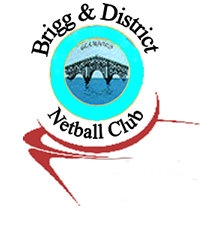 Hi 5(U9 & U11), U12, U14 & U16 – Saturday 29th JulyTimes TBC once entries are all inVenue : Frederick Gough School , Grange Lane South, Scunthorpe, DN16 3NGTeam Name: ______________________________Age group_________Team Name: ______________________________Age group_________ Team Name: ______________________________Age group_________Team Name: ______________________________Age group_________Team Name: ______________________________Age group_________Team Name: ______________________________Age group_________Team Name: ______________________________Age group_________Contact details for fixtures etc.  to be sent to: Email address: __________________________________ (please print clearly).          Emergency Mobile no._________________________(Maximum 2 teams per club per age group)Cost £35 per Hi 5 team – each player receives medalAll other age groups £25 per team (medals for 1st, 2nd & 3rd place)Deposit – returnable on completion of all fixtures on the day of £20 per teamPlease note there will be various stalls on the day including a BBQ and hot / cold drinks.Please send completed from and cheques payable to Brigg Netball Club to Vanessa McErlain, 51 Swift Drive, Scawby Brook , DN20 9FL no later than 16/7/16. Failure to attend (with or without notice after 16/7/16) will result in entry fees and deposit being cashed.